Supplemental Figure2. The distribution of SpO2 (A), FIO2 (B), ETCO2 (C), PEEP (D), tidal volume corrected for predicted body weight (E) and peak inspiratory pressure (F) for the total cohort. TV = tidal volume; PBW = predicted body weight 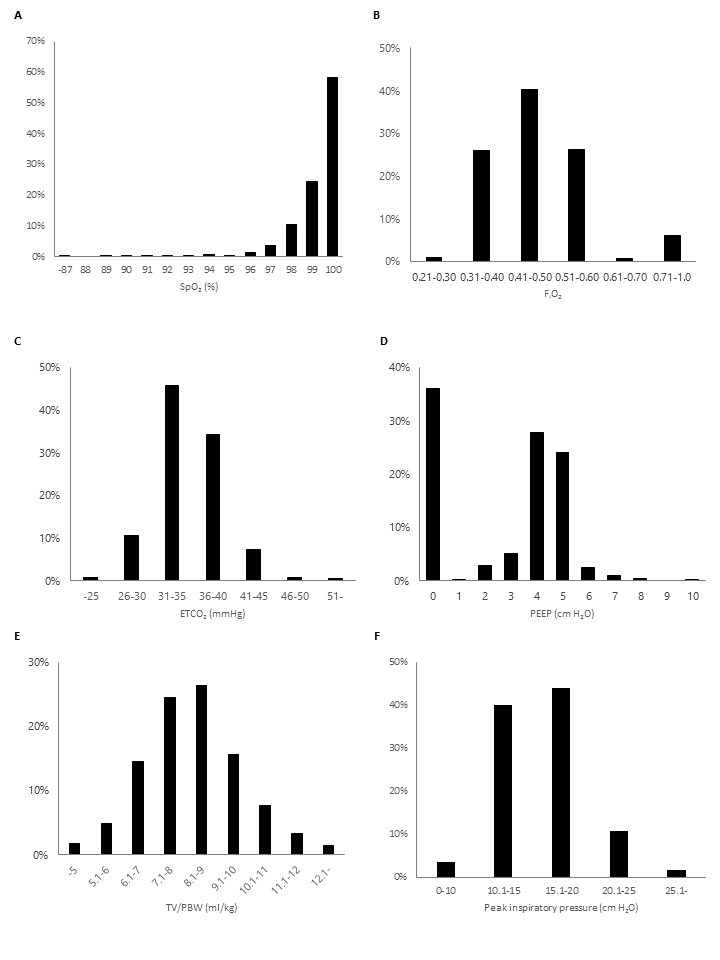 